Van Yüzüncü Yıl ÜniversitesiUzaktan Eğitim Araştırma ve Uygulama Merkez MüdürlüğüDers İzlence FormuDr. Öğr. Üyesi Pelin GÜNGÖR YEŞİLOVA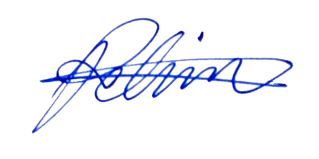 Dersin Kodu ve İsmi FBMJE7047 Evaporitler 1Dersin SorumlusuPelin GÜNGÖR YEŞİLOVADersin Düzeyi (önlisans/lisans/sınıf)Yüksek LisansDersin Kredisi3I.Hafta Konu Adı Evaporit kavramı ve evaporit mineralleri                         Materyal Türü (pdf, doc, ppt, mp4)Online ders, pdfII.Hafta Konu AdıBirincil ve ikincil evaporit kavramı ve tipik yapıları                        Materyal Türü (pdf, doc, ppt, mp4)Online ders, pdfIII.Hafta Konu AdıBirincil ve ikincil evaporit kavramı ve tipik yapıları                        Materyal Türü (pdf, doc, ppt, mp4)Online ders, pdfIV.Hafta Konu Adı Karasal evaporit minerallerinin fiziko -kimyasal ve mineralojik özellikleri                        Materyal Türü (pdf, doc, ppt, mp4)Online ders, pdfV.Hafta Konu Adı Karasal evaporit minerallerinin fiziko -kimyasal ve mineralojik özellikleri                        Materyal Türü (pdf, doc, ppt, mp4)Online ders, pdfVI.Hafta Konu Adı Karasal evaporitik ortamlar                        Materyal Türü (pdf, doc, ppt, mp4)Online ders, pdfVII.Hafta Konu Adı Karasal evaporitik ortamlar                        Materyal Türü (pdf, doc, ppt, mp4)Online ders, pdfVIII.Hafta Konu Adı Karasal evaporitlerdeki sedimantolojik özellikler                        Materyal Türü (pdf, doc, ppt, mp4)Online ders, pdfIX.Hafta Konu Adı KarasAl evaporitlerdeki sedimantolojik özellikler                        Materyal Türü (pdf, doc, ppt, mp4)Online ders, pdfX.Hafta Konu Adı Karasal evaporit minerallerinin petrografik özellikleri                        Materyal Türü (pdf, doc, ppt, mp4)Online ders, pdfXI.Hafta Konu Adı Karasal evaporitlerin petrografisinde birincil ve diyajenetik doku gelişimleri                        Materyal Türü (pdf, doc, ppt, mp4)Online ders, pdfXII.Hafta Konu Adı Karasal evaporitlerin petrografisinde birincil ve diyajenetik doku gelişimleri                        Materyal Türü (pdf, doc, ppt, mp4)Online ders, pdfXIII.Hafta Konu Adı Türkiyedeki ve dünyadaki karasal evaporitik ortamlara örnekler                        Materyal Türü (pdf, doc, ppt, mp4)Online ders, pdfXIV.Hafta Konu Adı Türkiyedeki ve dünyadaki karasal evaporitik ortamlara örnekler                        Materyal Türü (pdf, doc, ppt, mp4)Online ders, pdfYardımcı Kaynak Önerisi (kitap, makale, link)Gündoğan, İ., 2000. Geology, Mineralogy-Petrogrpy and Economic Potential of the Upper Miocene Evaporites in the Beypazarı and Çankırı-Çorum Basins. Doktora Tezi.  DEÜ, Fen Bilimleri Enstitüsü, İzmir.Güngör Yeşilova P., Helvacı, C., 2013. Kurtalan Sahası  (GB Siirt) Germik Formasyonu Oligosen Evaporitlerinin Diyajenezi ve Paleocoğrafik Gelişimi, Türkiye. Yerbilimleri Dergisi, Cilt 34, Sayı 1, 1-22.Warren, J.K., 2006. Evaporites, Springer Verlag, 1035 p. Ödev BilgisiHayırKısa Sınav Yapılacak mı?Hayır